NASKAH PUBLIKASI SKRIPSIANALISIS SISTEM PENGENDALIAN INTERN PENJUALAN TUNAI SECARA ONLINE BERBASIS WEB DAN OFFLINE PADA POPOLUCA GROUP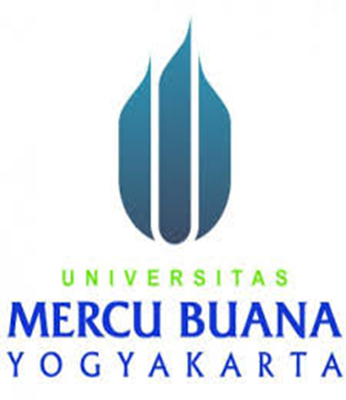 Oleh:Agustiani Enggaring Tias130611171PROGRAM STUDI AKUNTANSIFAKULTAS EKONOMIUNIVERSITAS MERCU BUANAYOGYAKARTA2017SURAT PERNYATAAN PUBLIKASI KARYA ILMIAHYang bertanda tangan dibawah ini :Nama				: Agustiani Enggaring TiasNIM				: 13061171Program Studi/Fakultas	: Akuntansi/EkonomiJenis				: SkripsiJudul	: Analisis Sistem Pengendalian Intern Penjualan             Tunai Secara Online Berbasis Website dan Offline Pada Popoluca Group		Dengan ini saya menyatakan bahwa saya menyetujui untuk:Memberikan hak bebas royalti kepada perpustakaan Universitas Mercubuana Yogyakarta atas karya ilmiah saya demi pengembangan ilmu pengetahuan.Memberikan hak menyimpan, mengalih mediakan/mengalih formatkan, mengelola dalam bentuk database, mendistribusikan,serta menampilkan dalam bentuk softcopy untuk kepentingan akademis kepada perpustakaan Universitas Mercubuana Yogyakarta tanpa perlu meminta ijin dari saya selama tetap mencantumkan nama saya sebagai penulis/pencipta.Demikian surat pernyataan ini saya buat dengan sesungguhnya dan semoga dapat digunakan sebagaimana mestinya.							Yogyakarta,26 Juli 2017							Yang menyatakan,Agustiani Enggaring TiasABSTRAKANALISIS SISTEM PENGENDALIAN INTERN PENJUALAN TUNAI BERBASIS WEB DAN OFFLINE PADA POPOLUCA GROUPAgustiani Enggaring TiasJurusan Akuntansi, Fakultas Ekonomi, Universitas Mercubuana Yogyakarta      Penelitian ini bertujuan untuk mengetahui dan menganalisis sistem pengendalian intern penjualan secara online dan offline pada popoluca store.      Penelitian ini menggunakan data primer dan data sekunder, dimana data primer diambil dengan cara wawancara, dan data sekunder diambil dari dokumen perusahaan secara langsung, dengan demikian penelitian ini merupakan penelitian analisis deskriptif. Sistem informasi akuntansi penjualan tunai secara online dan offline sudah terpenuhi di popoluca group diketahui bahwa dalam penerapannya sudah menggunakan aplikasi-aplikasi yang mendukung baik dalam proses pemesanan sampai pada data penjualan yang terekap sangat rapi. Dokumen yang digunakan dalam pencatatan transaksi sudah terekap dengan sangat baik, lengkap dan rapi. Sistem penjualan online maupun offline pada popoluca tentunya sudah berjalan sesuai standar penggunaan sistem informasi akuntansi dan prinsip akuntansi yang baik sehingga tidak ditemukan rangkap jabatan maupun berjalan sesuai tugas dan tanggungjawab masing-masing.Kata Kunci: Sistem Informasi Akuntansi, Sistem Informasi Akuntansi Penjualan Tunai Secara Online, Sistem Informasi Akuntansi Penjualan Tunai Secara Offline.ABSTRACTANALYSIS OF INTERNAL CONTROL SYSTEM CASH SALES ONLINE BASED WEB AND OFFLINE IN POPOLUCA GROUPAgustiani Enggaring TiasAccounting Department, Faculty of Economics, University of Mercubuana Yogyakarta      This study aims to determine and analyze the internal control system sales online and offline on popoluca store.      This research uses primary data and secondary data, where primary data is taken by interview, and secondary data is taken from company document directly, thus this research is descriptive analysis research. Accounting information system cash sales online and offline are met in the popoluca group is known that in its application already using applications that support both in the order process to the sales data is held very neat. Documents used in recording transactions are very well, complete and neat. Online sales system and offline on popoluca must have been running according to the standard use of accounting information systems and accounting principles are good so that not found duplicate positions or walk in accordance duties and responsibilities respectively.Keywords: Accounting Information System, Accounting Information System Online Cash Sales, Accounting Information Systems Offline Cash Sales.BAB IPENDAHULUANLatar BelakangPerkembangan Online Shop atau toko online melalui media internet sudah menjamur di Indonesia, bahkan sudah sangat dikenal baik oleh khalayak ramai, banyaknya beragam kemudahan dalam berbelanja dan bermacam jenis produk dan jasa yang ditawarkan. Perkembangan yang semakin maju saat ini menjadikan persaingan antar pengusaha satu dengan yang lainnya semakin ketat. Berbagai upaya dilakukan oleh perusahaan agar dapat bertahan dalam kerasnya persaingan bisnis , salah satu aspek penting yang perlu ditingkatkan adalah sistem informasi. Sistem berkaitan erat kaitannya dengan keberlangsungan kegiatan operasional perusahaan  aktivitas dan perkembangan perusahaan dapat dilihat dari sistem yang ada.Menurut Arwieda (2011) menjamurnya Online Shop membuka peluang usaha dalam bidang produk fashion di internet yang banyak membidik remaja sebagai konsumennya. Keunggulan bisnis online shop selain mudah dalam melakukan promosi, juga sangat efisien karena hanya membutuhkan biaya berlanggan internet untuk dapat menjalankan bisnis nya. Dalam persaingan penjualan berbagai produk melalui media online, akhirnya Popoluca memberikan kemudahan kepada konsumen dengan memberikan layanan Website yang kemudahan nya dapat dirasakan dengan berbelanja 24 jam tanpa batas. Jika sebelumnya pelayanan penjualan Online hanya bisa dilakukan dengan cara manual yaitu chatmelalui media sosial seperti (@LINE,WHATSAPP) sekarang dengan adanya Website konsumen dapat berbelanjan setiap saat. Demi menjangkau permintaan konsumen khususnya area Yogyakarta dan sekitarnya Popoluca hadir dengan Offline Store yang dapat dijangkau ditengah pusat kota, diharapkan dengan adanya Offline Store dan Website konsumen merasakan mudah nya berbelanja di Popoluca dan dapat memperluas jangkaun pasarnya.Oleh karna itu penulis tertarik untuk memilih judul Analisis Sistem Pengendalian Intern Penjualan Tunai secara Online berbasis web dan Offline pada Popoluca Group). Yang nantinya akan berdampak pada perkembangan bisnis Online Shop.Rumusan MasalahBerdasarkan latar belakang diatas maka penulis merangkum rumusan masalah sebagai berikut:Bagaimana penerapan Sistem Informasi Akuntansi penjualan tunai secara online berbasis website di Popoluca?Bagaimana penerapan Sistem Informasi Akuntansi penjualan tunai secara offline di Popolucastore?Bagaimana Sistem Pengendalian Intern penjualan tunai secara online berbasis website di popoluca?Bagaimana Sistem Pengendalian Intern penjualan tunai secara offline di PopolucaStore?Batasan MasalahPenelitian dilakukan di Popoluca GroupPenelitian yang dilakukan hanya pada produk jam tanganPengambilan data perusahaan Januari-April 2017Penelitian hanya terbatas pada sistem pengendalian intern penjualan tunai secara online dengan website/media sosial lainnya dan offline yang dilakukan di store. Adapun beberapa hal yang meliputi alur bertransaksi via website, penggunaan dokumen, penggunaan catatan yang diperlukan oleh divisi terkait, pemeriksaan barang keluar masuk dalam pengalihan dari gudang online ke popoluca outletBAB IILANDASAN TEORISistem Informasi Akuntansi Pengertian InformasiInformasi adalah data yang telah diolah sehingga dapat dijadikan dasar untuk mengambil keputusan yang tepat. Pada dasarnya informasi adalah penting seperti sumber daya yang lain, misalnya: peralatan, bahan, tenaga, dan sebagainya. Informasi yang berualitas dapat mendukung kompetitif suatu organisasi (Xu, 2009), dalam sistem informasi akuntansi kualitas dari informasi yang disediakan merupakan hal penting dalam kesuksesan tim. Secara konseptual seluruh sistem organisasional mencapai tujuannya melalui proses alokasi sumber daya, yang diwujudkan melalui proses pengambilan keputusan manajerial. Informasi memiliki nilai nilai ekonomik pada saat ia mendukung keputusan alokasi sumberdaya, sehingga dengan demikian mendukung sistem untuk mencapai tujuan.Pengertian SistemSistem menurut James A. Hall (2009:6) sistem merupakan sekelompok dari dua atau lebih komponen atau sub sistem yang saling berhubungan yang berfungsi dengan tujuan yang sama. Menurut Supriyati (2012:10) sistem merupakan kumpulan atau unsur dari sub-sub sistem atau komponen-komponen atau prosedur-prosedur baik fisik maupun non fisik yang mempunyai fungsi dan prosedur tertentu, saling bekerja sama secara harmonis untuk mencapai suatu tujuan tertentu. Menurut Mardi (2011:3) menyatakan bahwa sistem berasal dari Bahasa Latin ( systema) dan Yunani ( Sustema) artinya suatu kesatuan komponen atau elemen yang dihubungkan bersama untuk memudahkan aliran informasi, materi atau energi. Sistem merupakan suatu kesatuan yang memiliki tujuan bersama dan memiliki bagian-bagian yang saling berintegrasi satu sama lain.BAB IIIGAMBARAN UMUMSejarah Singkat Popoluca GroupPopoluca Group merupakan online shop yang didirikan sekitar 17 Juni 2012, Dalam popoluca group ini terbagi dalam beberapa brand yang dipasarkan melalui beberapa media sosial yang digunakan. Popoluca group sendiri didirikan oleh Bapak Wijaya Widya Gunawan dan Ibu Amelia Felicia sekitar 4 tahun yang lalu.Adapun beberapa brand yang masih berjalan sampai saat ini yaitu:Popoluca watch: menjual berbagai macam produk jam tangan yang bersifat replika (kw1)Popoluca clothing: menjual berbagai macam fashion baju wanita.Popoluca stuff: menjual berbagai macam accesories seperti gelang, dreamcather,dllGaia Jewelry : menjual berbagai macam gemstone      Popoluca mulai berkembang dengan memperluas jaringan online melalui adanya website, dengan adanya website dipermudah dalam order 24 jam tanpa batas waktu, demi mempermudah beberapa pelanggan yang berada di kota Yogyakarta dan sekitarnya akhirnya Popoluca mempunyai toko fisik yang dapat dikunjungi. Dengan adanya toko fisik tersebut diharapkan memudahkan dalam pelayanan pelanggan.Lokasi PerusahaanPopoluca Group memiliki 1 Store Fisik yang berada di Jalan Demangan Baru No. 6-7 Depok, Sleman, Yogyakarta.Metode PenelitianJenis DataPenelitian ini menggunakan data primer dan data sekunder. Data primer di dapat dengan cara wawancara langsung, sedangkan data sekunder berupa dokumen-dokumen dan sistem yang digunakan popoluca dalam penjualan offline maupun online.Sumber DataPenelitian ini menggunakan data eksternal dan internal. Adapun data eksternal adalah sebagai berikut: diambil dari membaca dan mempelajari teori-teori yang mendukung penelitian ini. Sedangkan data internal meliputi: dokumen yang digunakan dalam transaksi penjualan online melalui website dan media lain dan juga penjualan tunai secara offline yang berada di storepopoluca.Teknik Pengumpulan Data.Dalam pengumpulan data penulis menggunakan beberapa teknik, yaitu:Teknik Dokumentasi. Teknik ini digunakan dalam mengumpulkan data sekunder yaitu data yang didapat dari orang/pihak yang terkait dengan sumber terpercaya dan bertanggung jawab untuk kelengkapan penelitian. Dimana dengan teknik ini peneliti berusaha mengamati, mengumpulkan data, menelusuri, mendiskripsikan  tentang sistem pengendalian intern penjualan tunai online dan offline sebagai onlineshop popoluca.Teknik WawancaraSuatu cara pengumpulan data yang digunakan untuk mendapatkan informasi langsung yang berasal dari sumbernya. Teknik nya bersifat wawancara bebas yaitu dengan mengadakan tanya jawab secara langsung dengan pihak-pihak yang terkait. Dengan tidak terlepas dari tujuan penelitian sebagai pedomannya dan jawaban responden dicatat.Metode KepustakaanTeknik kepustakaan adalah dengan membaca dan mempelajari teori-teori yang mendukung penelitian ini. Penggunaan teknik ini sebagai bahan acuan dan pedoman, serta dimaksudkan untuk menggali dan menemukan data-data yang berkaitan dengan penerapan sistem pengendalian intern penjualan tunai, pendiskripsiannya akan lebih tepat jika menggunakan riset kepustakaan untuk melengkapinya, data tersebut ditelusuri melalui bahan pustaka buku-buku dan terbitan ilmiah lainnya.Metode Analisa DataAnalisa data dilakukan dengan menggunakan metode diskriptif, yaitu suatu metode dengan mengumpulkan data, disusun, diintrepetasikan, dan dianalisa sehingga memberikan gambaran yang sebenarnya analisis sistem pengendalian intern penjualan tunai. Langkah- langkah yang dilakukan adalah:Tahapan AnalisisTahapan ini penulis akan menganalisa sistem yang sedang berjalan dan kebutuhan dari sistem yang sedang berjalan saat ini.Survei AwalMelihat dan menganalisa sistem yang sudah dijalankan dalam perusahaan, menetapkan masalah yang akan diatasi, membuat laporan dan menganalisaLaporan Analisis SistemMembuat laporan hasil analisis dan memberikan kepada pihak yang berkepentingan dalam temuan dari hasil analisis.BAB IVHASIL PENELITIAN DAN PEMBAHASANDeskripsi DataDeskripsi data yang akan disajikan dari hasil penelitian ini adalah untuk memberikan gambaran secara umum mengenai sistem pengendalian intern terhadap penjualan tunai baik secara online maupun offline. Dimana penelitian ini menggunakan metode kualitatif dan pendekatan deskriptif. Data diambil melalui dokumentasi dan wawancara yang dilakukan di popoluca group, dimana seluruh informan yang melakukan wawancara mendalam adalah karyawan di popolucagroup. Analisa data dilakukan dengan menggunakan metode diskriptif, yaitu suatu metode dengan mengumpulkan data, disusun, diintrepetasikan, dan dianalisa sehingga memberikan gambaran yang sebenarnya analisis sistem pengendalian intern penjualan tunai.Analisa DataAnalisis Sistem Informasi Akuntansi Penjualan Tunai Secara Online Produk Jam Tangan berbasis Web Pada PopolucaBerdasarkan dari hasil pengamatan dengan teknik wawancara dan observasi pada PopolucaGroupterkait sistem informasi akuntansi penjualan tunai secaraonline pada produk jam tangan, didapatkan gambaran mengenai penjualan tunai secara online di Popoluca penjualan tunai yang dilakukan oleh Popoluca menggunakan basis website yang memudahkan konsumen dalam mengakses produk, detail produk, maupun harga produk jam tangan tersebut. Dalam bertransaksi dengan menggunakan website tersebut maka konsumen diharapkan dapat dimudahkan dalam bertransaksi dengan adanya fitur layanan website ini konsumen dapat dengan cepat dan mudah untuk bisa melakukan proses order, konfirmasi pembayaran dan  mengetahui informasi barang pesanan akan dikirimkan.Sistem penjualan berbasis website pada PopolucaGroup ini dimulai pada tahun 2015 hingga saat ini. Dalam proses bertransaksi menggunakan website tersebut konsumen diharapkan untuk melakukan order secara mandiri tanpa bantuan customer service dan melakukan tranfer untuk produk yang diminati, dalam website yang Popoluca gunakan terdapat fitur konfirmasi pembayaran dari konsumen untuk pihak Popoluca sampai pada konfirmasi keberadaan status barang yang dikirim. PopolucaGroup sendiri memanfaatkan website dan instagram sebagai alat komunikasi kepada konsumen dan demi dapat menjalin kecepatan respon order, maka dengan ini Popoluca memanfaatkan berbagai aplikasi pengiriman pesan dengan menggunakan media sosial seperti whatsap,@line dan email.Sistem informasi akuntansi penjualan tunai berbasis web bisa disimpulkan bahwa keseluruhan pengolahan data dilakukan menggunakan perangkat lunak yaitu website, demi menghasilkan laporan yang diperlukan oleh pihak yang bersangkutan dan laporan keuangan, data yang akurat yang sudah diproses oleh sistem akan mempermudah alur kerja pada Popoluca Group khususnya divisi yang berkaitan langsung dengan konsumen dan pengiriman pesanan.Website yang dimiliki oleh Popoluca dengan adanya fitur yang lengkap dan akurat mengenai info pemesanan sampai status barang yang dikirim akan memudahkan  konsumen mengetahui proses pesanan, dan juga menghindari proses kesalahan pemesanan jika dibandingkan dengan order manual melalui customer service.Analisisis Sistem Informasi Akuntansi Penjualan Tunai Secara Offline Produk Jam Tangan Pada Popoluca StoreBerdasarkan hasil pengamatan dengan tehnik wawancara dan observasi terkait dengan sistem informasi akuntansi penjualan tunai secara offline yang dimaksud adalah penjualan yang dilakukan secara langsung datang ke PopolucaStore dengan sistem COD cash on delivery. Disini konsumen dapat langsung melihat berbagai produk yang Popoluca miliki khususnya jam tangan dengan detail dari spesifikasi, detail harga dan kualitas barang yang dijual oleh Popoluca. Dalam sistem penjualan tunai secara offline yang Popoluca baru saja jalankan dikarenakan Store fisik baru saja dibuka sekitar 1 tahun yang lalu maka dengan ini dalam pengolahan data untuk sistem yang digunakan menggunakan software Moka Pos yang meliputi proses penjualan tunai, penerimaan kas dan menghitung stock yang tersedia di StorePopolucakhususnya.Fungsi Yang Terkait Sistem Penjualan Tunai Secara OnlinePada PopolucaSistem akuntansi penjualan tunai yang dilakukan pada Popoluca berkenaan dengan sistem penerimaan dan persediaan barang, dengan demikian dapat disimpulkan jika ada proses penjualan maka dengan otomatis persediaan barang yang berada di gudang akan berkurang dan sebaliknya jika ada penjualan maka penerimaan kas akan bertambah dari pendapatan penjualan. Oleh karena itu ada beberapa fungsi yang memperlancar kegiatan penjualan secara online pada Popoluca:Fungsi PenjualanFungsi penjualan disini dalam PopolucaGroup khususnya dalam penjualan tunai berbasis web sepenuhnya sudah dilakukan menggunakan website, adapun jika proses penjualan online dilakukan secara manual maka untuk fungsi penjualan lebih bertanggung jawab sepenuhnya kepada tim customer service yang mengelola dari pengisian form order, rekapan jumlah barang yang dipesan sampai pada proses konfirmasi pembayaran yang dilakukan konsumen. Fungsi penjualan disini bisa dikatakan adalah titik tumpu dimana suatu produk dapat terjual dan bertanggung jawab penuh terhadap penjualan produk jika dilakukan dengan order secara manual.Fungsi AdministrasiFungsi administrasi disini bertanggung jawab dalam penjualan produk maupun pembelian barang,  dan bertugas melakukan pencatatan transaksi penjualan dan penerimaan kas. Untuk penjualan secara online fungsi administrasi ini dilakukan oleh staff accounting yang tugasnya adalah mengkonfirmasi pembayaran dari konsumen yang sudah melakukan transfer atas produk yang dibeli. Dan bertugas dalam merekap semua data penjualan maupun pengeluaran kas. Pengeluaran kas juga dikonfirmasi oleh staff accounting yang memiliki kewenangan dalam menilai apakah pengeluaran kas sesuai dengan kondisi keuangan Popoluca atau sebaliknya.Fungsi Gudang / PengirimanFungsi gudang/ pengiriman bertanggung jawab sepenuhnya dalam mengatur arus perputaran barang dan selebihnya merawat barang-barang yang masih tersimpan di gudang/ barang yang masih belum terjual. Jika pada Penjualan secara online maka fungsi gudang ini selalu berdampingan dengan bagian packing, dalam alur kerjanya dari packing sampai barang tersebut dapat terkirim ke konsumen sesuai dengan order yang sudah diisi.Analisis Sistem Pengendalian Intern Penjualan Tunai Secara Online dan Offline Pada PopolucaAnalisis sistem yang terdapat pada popoluca group dapat ditemukan sistem penjualan yang sudah diterapkan mempunyai beberapa kelemahan,yaitu:Sistem yang dipakai contohnya untuk sofware mokapos dan jurnal.id dimana pada sistem ini password bagi pengguna log in adminhead accounting maupun staff accounting saling mengetahui, ini dibutuhkan akses yang berbeda supaya dalam pertanggungjawaban pekerjaan dapat diketahui, untuk data yang diolah per masing-masing divisi berbeda maka untuk akses per admin yang menggunakan sofware akuntansi tersebut dapat dibedakan. Untuk team inventory belum terorganisir dengan baik dalam membuat surat perpindahan barang gudang ke outlet, sering ditemukan surat perpindahan barang yang dirangkap menjadi 2 hari sekali atau 3 hari sekali sedangkan barang tersebut sudah terjual dan terinput kedalam mokapos. Ini mengakibatkan ketika distock opname barang akan ada minus dalam total jumlah barang yang dimiliki, disini jika dalam proses pengambilan barang dibuat rangkap dalam berhari-hari akan meningkatkan tindak kecurangan yang merugikan pihak popoluca.dianjurkan untuk pihak yang berkenaan dengan pengadaan barang maupun yang menjadi titikdalampergerakan barang keluar masuk ialah staff accounting dan team inventory dianjurkan dalam akses export data maupun kepentingan lainnya untuk tidak mengakses data yang bukan sesuai dengan kebutuhan per divisi supaya tidak menjadi kesalahan. Team inventory jika melakukan transfer barang gudang hendaknya dilakukan perhari dan ketika membuat surat transfer gudang barang yang akan ditransfer turut disertakan, supaya tidak menimbulkan kesalahan data didalam moka.pos, jurnal,id dan laporan manual nya.BAB VKESIMPULAN DAN SARANKesimpulanBerdasarkan hasil penelitian dari analisa yang dilakukan penulis di popolucagroup berkenaan dengan sistem penjualan tunai secara online secara online dan offline diperoleh beberapa kesimpulan sebagai berikut:Sistem informasi akuntansi pada penjualan secara online berbasis web sudah tersusun dengan baik menurut urutannya, tidak ditemukan adanya kesalahan input maupun sejenisnya, dikarenakan sudah otomatis disusun oleh sistem aplikasi yang digunakan baik moka.pos maupun jurnal.idSistem informasi akuntansi pada penjualan secara offline pada popolucastoresudah tersusun menurut standart sistem dan penggunaan sistem di indonesia, pemakaian aplikasi yang digunakan baik mokapos dan jurnal.id mempermudah dalam menghasilkan laporan penjualan dan meminilimalisir terjadinya kesalahan perhitungan.Sistem pengendalian intern untuk penjualan online dengan basis website sudah berjalan dengan baik dan terstruktur, semua divisi sudah berjalan sesuai tugas dan tanggungjawab masing-masing sehingga tidak ditemukan rangkap jabatan dalam operasional kerja.Sistem pengendalian intern untuk penjualan tunai secara offline sama halnya dengan sistem online, berjalan dengan baik dan terstruktur, bekerja sesuai tugas dan tanggungjawab per divisi. Dokumen yang digunakan sudah secara sistematis pada aplikasi yang digunakan sehingga terjamin tidak akan ada kesalahan ataupun kecurangan.SaranMelakukan pengembangan dan penyempurnaan terhadap sistem yang digunakan secara berkala, baik dari segi keamanan akses dan pemakaian dalam pengolahan data, yang sebaiknya dilakukan berkala setiap bulan, terutama pada aplikasi yang digunakan baik itu website, moka.pos maupun jurnal. memberikan batasan akses ketika menggunakan aplikasi jurnal maupun moka agar dapat lebih bertanggungjawab pada tugas masing-masing. Untuk menghindari hal buruk yang mungkin bisa terjadi dikemudian hari.Melakukan pembenahan dalam hal operasional yang dengan ini lebih fokus kepada tim inventory dalam pentransferan barang gudang, diberlakukan untuk mematuhi standar operasional yang berlaku di popoluca.DAFTARPUSTAKAArwieda, (2011). Prinsip Pemasaran, Edisi ke-7 jilid 1, Jakarta:Erlangga.Hall, A James. (2009), Sistem Informasi Akuntansi. Edisi 4. Salemba Empat, Jakarta.Hutahaean, Jeperson. (2014). Konsep Sistem Informasi. Deepublish, Yogyakarta.Jogiyanto, HM. 2006. Sistem Informasi Strategik. Penerbit Andi. YogyakartaKrismiaji, (2010) Sistem Informasi Akuntansi . UPP AMP YKPN, Yogyakarta.Mardi. (2011). Sistem Informasi Akuntansi. Edisi. Salemba Empat, JakartaMulyadi, ( 2001). Sistem Akuntansi, Jakarta: Salemba Empar.Nugroho Widjajanto. (2010) Sistem Informasi Akuntansi. Jakarta : Erlangga.Romney Marshall B and Paul John Steinbart. (2006).  Accounting Information System, Jakarta : Salemba Empat.Turban, Efraim; King; Mc Kay; Marshall; Lee; Viehland. 2008. Electronic Commerce:  A Managerial Perspective. Pearson International Edition. Printice Hall.Warren, Reeve, Fees. (2006) Pengantar Akuntansi. Jakarta : Salemba Empat.Zaki Baridwan. (2002) Sistem Akuntansi (Penyusunan Prosedur dan Metode). Yogyakarta :BPFE.